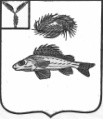 АДМИНИСТРАЦИЯДЕКАБРИСТСКОГО МУНИЦИПАЛЬНОГО ОБРАЗОВАНИЯЕРШОВСКОГО РАЙОНА  САРАТОВСКОЙ ОБЛАСТИПОСТАНОВЛЕНИЕ№ 32                                                                          от 05 августа 2015 года« Об утверждении схемы расположения границ земельного участка»	Руководствуясь статьей 34 Федерального закона от 23 июня 2014 г. № 171-ФЗ « О внесении изменений в Земельный кодекс РФ и отдельные законодательные акты РФ, Федеральным законом от 25 октября 2001 г. № 137-ФЗ « О введении в действие Земельного Кодекса РФ» Уставом Декабристского муниципального образования Ершовского района Саратовской области, рассмотрев заявление Иржанова Канаткали Давлеткиреевича, представленные документы администрация  Декабристского муниципального образования,ПОСТАНОВЛЯЕТ:Утвердить схему расположения земельного участка, площадью 2575 кв. метров, из земель населенных пунктов, расположенного по адресу: Саратовская область, Ершовский район, п. Целинный, в районе дома №4,  для ведения личного подсобного хозяйства, находящегося в кадастровом квартале: 64:13:050206.Ограничений в использовании земельного участка: нет. Глава администрации				                        	Андрущенко В.А.